Matematyka klasa 2 Branżowa Lekcja 8(zagadnienia na 4 godziny lekcyjne-termin 07.05-14.05)
Cel lekcji: uczeń potrafi zapisać funkcję, narysować funkcję liniową, odczytać miejsce zerowe funkcjiPrzygotuj zeszyt z matematyki, długopis, kolorowe pisaki,  komputer z dostępem do internetu W zeszycie zapisz  temat lekcji: Przypomnienie wiadomości o funkcja kwadratowejSkopiuj link  i wklej go w przeglądarkę, obejrzyj  film :https://www.youtube.com/watch?v=lKZ0gS8f-6kPrzepisz poniższą definicje funkcji kwadratowej i przerysuj  wykresy 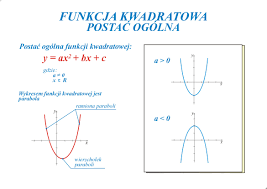 Przepisz poniższą notatkę o funkcji kwadratowej 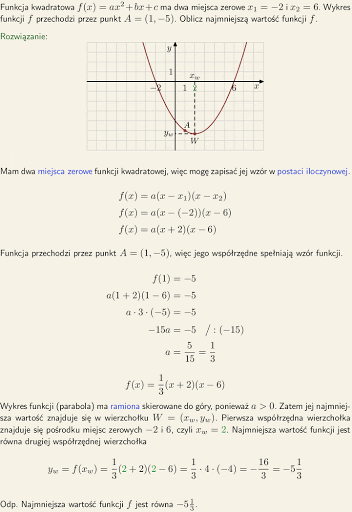 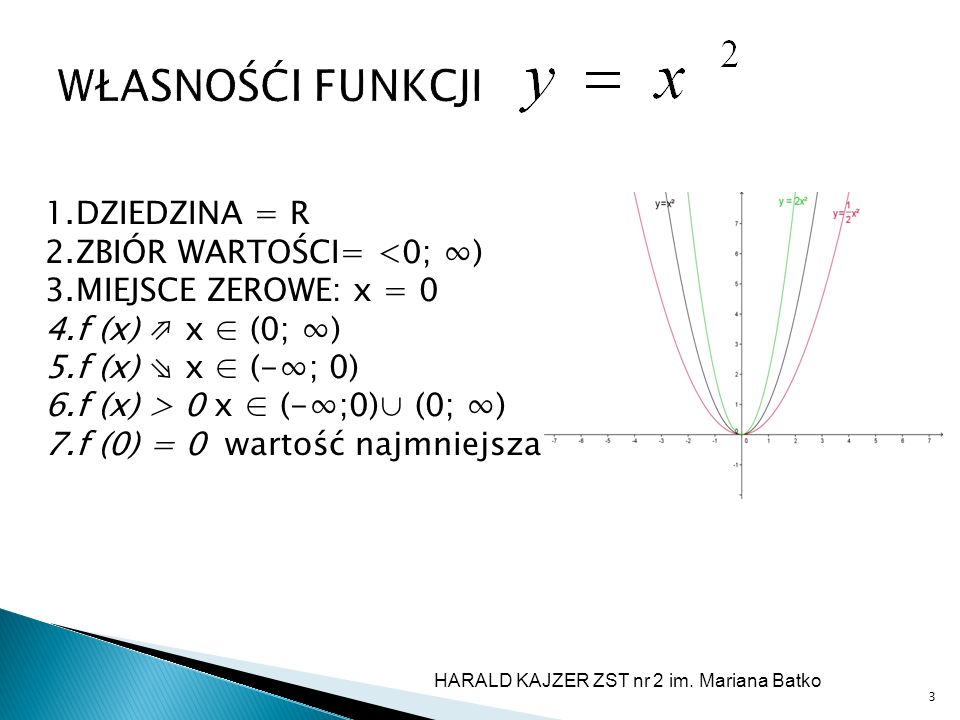  Nie ma zadania domowego     						